Evangelical Lutheran Church of DurhamP.O. Box 100, Durham PA, 18039   610- 346-8500Reverend James Heckman, Bridge Pastor267-664-3160/ bridgepastor.ELD@gmail.com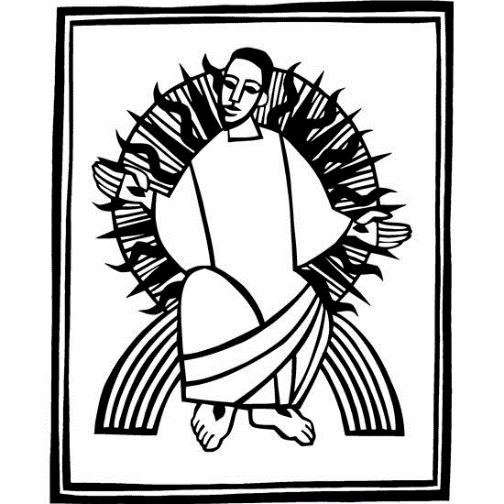 November 13, 2022- Christ the Kng10:30 AM – Communion Service/ ELW Setting 10also on:www.facebook.com/durhamlutheranwww.youtube.com/@DurhamLutheranWelcome - Announcements Introduction to WorshipJeremiah’s promise of the execution of “justice and righteousness in the land” finds ironic fulfillment in the execution of Jesus of Nazareth, the King of the Jews. It appears utterly contradictory that a king should be crucified with a criminal. This victory appears for all the world as humiliating defeat. Yet through the gate of death Jesus opens the door to paradise.Confession and Forgiveness	 (Stand if you are able)P: Blessed be the Holy Trinity, ☩ one God, who redeems us in Christ Jesus, whose steadfast love endures forever.C: Amen.<  Do we need to add one of these? >P:  OPTION A: God of all mercy and consolationGod of all mercy and consolation, come to the help of your people, turning us from our sin to live for you alone. Give us the power of your Holy Spirit that we may confess our sin, receive your forgiveness, and grow into the fullness of Jesus Christ, our Savior and Lord.Amen.OPTION B: Almighty God, to whom all hearts are openAlmighty God, to whom all hearts are open, all desires known, and from whom no secrets are hid: cleanse the thoughts of our hearts by the inspiration of your Holy Spirit, that we may perfectly love you and worthily magnify your holy name, through Jesus Christ our Lord.Amen.P:  Let us confess our sin in the presence of God and of one another.(Silence for reflection)      Most merciful God,C:  we confess that we have sinned against you and our neighbors. We have ignored voices that call for your justice. We have neglected actions that witness to your righteousness. We have spoken and acted in ways that disrupt your beloved community. We truly repent of things we have done and left undone. For the sake of Jesus Christ, have mercy on us. Restore our troubled spirits, so that we may live in newness, follow the way of the Spirit, and build up the body of Christ. AmenP: Rejoice and be glad! God hears the prayers of all who cry out, and restores us to life through the death and resurrection of Jesus Christ. Therefore, I declare to you the forgiveness of all your sins, in the name of the Father, and of the ☩ Son, and of the Holy Spirit.C: Amen.Opening Hymn – “Crown Him with Many Crowns”	ELW 855 vs. 1,4,5<Do we need to add the Thanksgiving for Baptism  here? > Apostolic Greeting - ELW page 138P: The grace of our Lord Jesus Christ, the love of God, and the communion of the Holy Spirit be with you all.C: And also with you.Kyrie 	ELW Page 203Prayer of the DayL:  Let us pray. . . O God, our true life, to serve you is freedom, and to know you is unending joy. We worship you, we glorify you, we give thanks to you for your great glory. Abide with us, reign in us, and make this world into a fit habitation for your divine majesty, through Jesus Christ, our Savior and Lord, who lives and reigns with you and the Holy Spirit, one God, now and forever. C: Amen.(Please be Seated)First Reading: Jeremiah 23:1-6Today’s reading builds on the common, ancient Near Eastern metaphor of the king as shepherd. Judah’s unjust rulers have caused their people, their “flock,” to be scattered. Nevertheless, God will raise up a new and righteous shepherd who will rule a restored Judah.L: The First Reading is from the twenty-third chapter of Jeremiah 1Woe to the shepherds who destroy and scatter the sheep of my pasture! says the Lord. 2Therefore thus says the Lord, the God of Israel, concerning the shepherds who shepherd my people: It is you who have scattered my flock, and have driven them away, and you have not attended to them. So I will attend to you for your evil doings, says the Lord. 3Then I myself will gather the remnant of my flock out of all the lands where I have driven them, and I will bring them back to their fold, and they shall be fruitful and multiply. 4I will raise up shepherds over them who will shepherd them, and they shall not fear any longer, or be dismayed, nor shall any be missing, says the Lord.

 5The days are surely coming, says the Lord, when I will raise up for David a righteous Branch, and he shall reign as king and deal wisely, and shall execute justice and righteousness in the land. 6In his days Judah will be saved and Israel will live in safety. And this is the name by which he will be called: “The Lord is our righteousness.”L: The Word of the Lord.	C: THANKS BE TO GOD.Psalm:  Psalm 46 1God is our refuge and strength,
  a very present help in trouble.
 2Therefore we will not fear, though the earth be moved,
  and though the mountains shake in the depths of the sea;
 3though its waters rage and foam,
  and though the mountains tremble with its tumult.
 4There is a river whose streams make glad the city of God,
  the holy habitation of the Most High.
 5God is in the midst of the city; it shall not be shaken;
  God shall help it at the break of day.
 6The nations rage, and the kingdoms shake;
  God speaks, and the earth melts away. 
 7The Lord of hosts is with us;
  the God of Jacob is our stronghold.
 8Come now, regard the works of the Lord,
  what desolations God has brought up- on the earth;
 9behold the one who makes war to cease in all the world;
  who breaks the bow, and shatters the spear, and burns the shields with fire.
 10“Be still, then, and know that I am God;
  I will be exalted among the nations; I will be exalted in the earth.”
 11The Lord of hosts is with us;
  the God of Jacob is our stronghold. Second Reading: Colossians 1:11-20An early Christian hymn praises the mystery of the political, personal, and mystical Christ, the one who was present at creation and is eternally reigning with God.L: The Second Reading is from the first chapter of Colossians. 11May you be made strong with all the strength that comes from his glorious power, and may you be prepared to endure everything with patience, while joyfully 12giving thanks to the Father, who has enabled you to share in the inheritance of the saints in the light. 13He has rescued us from the power of darkness and transferred us into the kingdom of his beloved Son, 14in whom we have redemption, the forgiveness of sins.

 15He is the image of the invisible God, the firstborn of all creation; 16for in him all things in heaven and on earth were created, things visible and invisible, whether thrones or dominions or rulers or powers—all things have been created through him and for him. 17He himself is before all things, and in him all things hold together. 18He is the head of the body, the church; he is the beginning, the firstborn from the dead, so that he might come to have first place in everything. 19For in him all the fullness of God was pleased to dwell, 20and through him God was pleased to reconcile to himself all things, whether on earth or in heaven, by making peace through the blood of his cross.L: The Word of the Lord	C: THANKS BE TO GODGOSPEL ACCLAMATION (Please stand) 	ELW page 205The Holy Gospel - Luke 23:33-43Amid scoffing and slander from those who sarcastically call him Messiah and king, Jesus reveals that to be Messiah and king is to give one’s life for others. Here he uses his power to welcome a despised sinner to paradise but puts his own death into God’s hands..P: The Holy Gospel according to Luke:C: GLORY TO YOU, O LORD.P: 33When they came to the place that is called The Skull, they crucified Jesus there with the criminals, one on his right and one on his left. 34⟦Then Jesus said, “Father, forgive them; for they do not know what they are doing.”⟧ And they cast lots to divide his clothing. 35And the people stood by, watching; but the leaders scoffed at him, saying, “He saved others; let him save himself if he is the Messiah of God, his chosen one!” 36The soldiers also mocked him, coming up and offering him sour wine, 37and saying, “If you are the King of the Jews, save yourself!” 38There was also an inscription over him, “This is the King of the Jews.” 39One of the criminals who were hanged there kept deriding him and saying, “Are you not the Messiah? Save yourself and us!” 40But the other rebuked him, saying, “Do you not fear God, since you are under the same sentence of condemnation? 41And we indeed have been condemned justly, for we are getting what we deserve for our deeds, but this man has done nothing wrong.” 42Then he said, “Jesus, remember me when you come into your kingdom.” 43He replied, “Truly I tell you, today you will be with me in Paradise.”P: The Gospel of the Lord.	C: PRAISE TO YOU, O CHRIST. (Be seated after the gospel)Children's MessageSermon Hymn of the Day – “Soon and Very Soon”	ELW 439The Apostles' CreedC: I believe in God, the Father almighty, creator of heaven and earth.I believe in Jesus Christ, God's only Son, our Lord, who was conceived by the power of the Holy Spirit, born of the Virgin Mary, suffered under Pontius Pilate, was crucified, died, and was buried; he descended to the dead. On the third day he rose again; he ascended into heaven, he is seated at the right hand of the Father, and he will come to judge the living and the dead.I believe in the Holy Spirit, the holy catholic Church, the communion of saints, the forgiveness of sins, the resurrection of the body, and the life everlasting. Amen.Prayers and Intercessions:P: We pray for your church. Embolden denominations and faith-based organizations in creative and collaborative ministries and increase our work for the sake of the gospel. Lord, in your mercy,C:  receive our prayer.P: We pray for the earth. Protect waterways from pollution and animal habitats from destruction (local water sources or protected lands may be named). Guide us in careful stewardship of waters, plant life, and animals. Lord, in your mercy,C:  receive our prayer.P: We pray for the nations of the world. Instill in every leader’s heart a desire for justice and peace. Support the work of international collaborations that seek the goals of health and joy for all people (especially). Lord, in your mercy,C:  receive our prayer.P: We pray for all who are undermined or oppressed. Amplify the voices of the unheard and break open stubborn systems of injustice. Bring about your righteousness and fill us all with your redeeming light. Lord, in your mercy,C:  receive our prayer.P: We pray for this assembly. Guide our pastor/s, deacon/s, and council members in discernment, and nurture new leaders with fresh ideas. Give this congregation a spirit of discipleship and service. Lord, in your mercy,C:  receive our prayer.Here other intercessions may be offered.P:  We give thanks for all who have died in the faith (especially). Console us who mourn and comfort us with the beautiful promise of life in your kingdom. Lord, in your mercy,C:  receive our prayer.P:  Accept these prayers, gracious God, and those known only to you; through Jesus Christ, our Lord.C: Amen.Sharing of the PeaceOffertory Choir Anthem: “Christ is the King!”	RW #156Doxology “Praise God, From Whom All Blessings Flow”	ELW #885Offertory Prayer P: Blessed are you, Maker of all things. As you have entrusted us with all that you have created, now gather our gifts, nourish us with this sacrament, and send us to those who hunger and thirst, for the sake of Jesus Christ our Savior.C: Amen.THE HOLY COMMUNION  The Great Thanksgiving 	ELW pg. 206Preface for Pentecost (spoken by Pastor) “Holy, Holy, Holy Lord”	ELW pg. 207Eucharistic Prayer (said by Pastor)  The Lord’s Prayer Invitation to CommunionP: Christ spreads a table before you. Gather here with all the saints.Distribution of Bread & Fruits of the Vine (please follow ushers)“Lamb of God”	ELW pg. 208Hymn during Distribution- “Jesus, Remember Me”	ELW #616Communion Table Blessing (said by Pastor after all have communed)Prayer after Communion (said by Pastor)P: We give you thanks, most gracious God, that you have fed us with the bread of heaven and given us a foretaste of Paradise. Enliven us to be your body in the world and to serve those who are in need; through Jesus Christ our Lord.C: Amen.Blessing P: The God of peace, who creates all things and calls them good, who makes us alive in Jesus, and who breathes on us the Spirit of hope, ☩ bless you now and forever.C: Amen. Sending Song: “Beautiful Savior” 	ELW #838 vs. 1,2,3Dismissal:P: Go in peace, be a blessing in the world.C: Thanks be to God.Helping in WorshipANNOUNCEMENTSThe Adult Bible study meets on Wednesdays from 1:00-3:00 at the home of Don Seipt and Kathy Hlavaty.UPCOMING ACTIVITESMonday, Nov. 21st – 7:00 pm – Living Nativity Planning Meeting @ DurhamFriday, Nov. 25th – Office Closed for ThanksgivingPastor Heckman will not be in the office on Wednesday or Friday of Thanksgiving week. If you need pastoral care please text or call him at 267-664-3160.Sunday, Nov. 27th – 10:30 am – THE FIRST SUNDAY IN ADVENTSaturday, December 3rd – Community DinnerPlease join us for this year’s free Community Dinner at the Riegelsville Fire Company on Saturday, December 3rd.  Seatings are available on the hour, beginning at 2:00 p.m. and ending at 6:00 p.m.  We are also still collecting donations for the Bake-less Bake Sale.  Envelopes are by the church sign-in book.  We can use volunteers on that day to serve and prepare the meal.  Please see Jim or Karen Beerer to sign up for volunteering or to get tickets.  You can also call Karen at 240.893.5162. Sunday, Dec. 4th – 10:30 am – THE SECOND SUNDAY IN ADVENTSunday, Dec. 4th – Annual budget meeting after worship.Sunday, Dec. 4th – Worship & Music Committee Meeting – following the Budget mtg.November BAPTISMS – NOVEMBER BIRTHDAYS - November 21st Ken AndersonNOVEMBER ANNIVERSARIES – NOVEMBER “OUTREACH OFFERINGS” are designated for World Hunger.There is a signup sheet on the bulletin board in the narthex for Food Basket donations.You can either buy the supplies for the basket or Helen Dungan can shop for you.Please lift up in prayer the following ...For Healing of those in our Congregation:  Michael Altemus; Joanne & David Antoni; Frank Erceg; Virginia Hager; Betty and George Kreitz; Paul McGinn; Cheryl Mesko; Bethany Michl; Barbara Naska; Donnie Pyne; Donald Seipt; and Joanne and Bobby Ziegenfuss.For Healing of Friends and Family:  Wanda Altemose; Lynn Bailey; Ron & Kathy Ballek; Michael Barats; Anthony Beck; Jason Bigley; Kelly Bordelon; Emma Brown; Ollie Butler; Deb Carmichael; Stephanie Courtney; Miriam Deal; Rev. Dennis Durasoff; Nancy Edelen; Diane Ellington; Chris Fear; Fred Foerster; Gerry Foran; Debbie Gardner; Candie Gimbar; Bill Hunt; Lois James & family; Virginia Johnson; Lauren Keebler; Martine King; Jane Litzenberger; Chelsea Marley; Lenny Marin; Jim McAnally; Sue Odor; Lucia Otero; Debra Patten; Lisa Pezzino; Jennifer Phelps; Dr. Larry Rakowski; Connie Rugen; Linda Saunders; Lani Schlegel; Debbie Schultz; David Sebring; Alex Sempt; Donna Storm; Russ Trauger; Saxton Vargo: Nancy Vetter; Linda Wilson, and Henry Wong.For those who are Homebound: Cleo & Ken Eck; Norma Fox; Phyllis Lanshe; Jayne Miller; Silas Rodenbach; and Hal Taylor.For the grieving: Mary Ellen Jonczyk; Jeffrey Tapler From Sundays and Seasons.com. Copyright 2015 Augsburg Fortress. All rights reserved. Reprinted by permission under Augsburg Fortress Liturgies Annual License #SB170076.P: The Lord be with you.C: AND ALSO WITH YOUP: Lift up your hearts.C: WE LIFT THEM TO THE LORD.P: Let us give thanks to the Lord our God.C: IT IS RIGHT TO GIVE OUR THANKS AND PRAISE.Preacher- Rev. James HeckmanOrganist/Choir Director- Carolyn Williams   Acolyte- TBDAltar- Linda Sauter & Mark HarwickLector- Bea Von WatzdorfGreeters- Frank & Joan MammanaCommunion Usher- Council Counting Team- Becky Praster & Val Mc GinnAdministration & Technology- Ken AndersonCustodian- Dianna Streletz